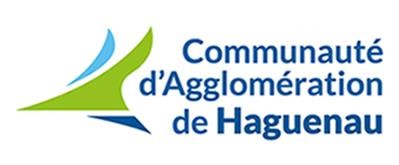 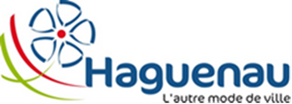 36 communes – 100 000 habitants			35 000 habitants1 000 collaborateursLa Communauté d’Agglomération de Haguenau recrute par voie contractuelle ou statutaire  Un Directeur de l’Urbanisme, de l’Habitat et de l’Environnement(H/F)Le titulaire du poste est placé sous l’autorité du Directeur Général et intervient en collaboration étroite avec un Directeur Général Adjoint pour les missions relevant de la Communauté d’Agglomération de Haguenau.Les missions du titulaire du poste relèvent soit de compétences communales (autorisations d’urbanisme, occupations du domaine public, environnement...), soit de compétences communautaires (documents d’urbanisme, programme local de l’habitat…).Le titulaire du poste a sous sa responsabilité une équipe composée de 16 agents.Principales missions : Participation à la définition et à la mise en œuvre des orientations stratégiques en matière d’urbanisme, d’habitat et d’environnement :Participation à la conception et au montage opérationnel de projets publics d’aménagement et d’urbanismeOrganisation et supervision du patrimoine non-bâti, avec notamment la conception et la mise en œuvre d’un observatoire du foncier à l’échelle intercommunale  Organisation et supervision de la gestion des milieux naturels : zones Natura 2000, forêt indivise et communale, démarche de labellisation Forêt d’Exception, initiatives en matière de développement durable, lutte contre les nuisibles…Conseil et expertise juridique et technique auprès des élusPréparation et suivi des délibérations des conseils municipaux et communautairesPilotage et planification urbaine de l’HabitatOrganiser et superviser la conception du Programme Local de l’Habitat Intercommunal (PLHI) Collaborer à l’élaboration et/ou la mise en œuvre de documents de planification supra-communaux : Schéma Régional d’Aménagement et de Développement et d’Egalité des Territoires (SRADDET) ; Schéma de Cohérence Territoriale (SCOT), Plan Climat Air Energie Territorial (PCAET)…Gérer et développer les partenariats avec les acteurs institutionnels et privésOrganisation de l’instruction des autorisations d’urbanisme Définir les principes et modalités d’instruction des autorisations d‘urbanismeDéfinir les orientations avec les élus, impulser une dynamique auprès des opérateurs immobilier et participer aux réunions publiquesVeiller à la mise en œuvre des dispositifs de police du cadre de viePrévenir et gérer les contentieux d’urbanismeManagement de la direction Profil : Formation en urbanisme ou aménagement du territoireBonne expertise en droit de l’urbanisme et de l’environnementConnaissance du cadre budgétaire et financier des collectivitésExpérience confirmée et réussie sur un poste similaire Qualités managériales reconnues, capacité à mobiliser les équipes, susciter l’adhésion et donner du sens à leurs actions Capacité à concilier une vision stratégique et la réactivité opérationnelle à porter des      projets transverses structurants et à s’inscrire dans une démarche de performance Esprit d’innovation favorisant notamment le pragmatisme des solutions et la simplification des procéduresPoste à pourvoir dans les meilleurs délais. Renseignements complémentaires : M. le Directeur général de la Communauté d’Agglomération de Haguenau (s’adresser à son secrétariat, tél : 03 88 90 68 49).Merci d’adresser votre candidature (CV et lettre de motivation), avant le 28 avril 2019, à Monsieur le Président de la Communauté d’Agglomération de Haguenau, B.P. 10249, 67504 HAGUENAU CEDEX, ou par courriel à ressources.humaines@agglo-haguenau.fr Rejoignez la Communauté d’Agglomération de Haguenau, une collectivité jeune, dynamique et innovante, offrant à ses collaborateurs une belle opportunité d’implication dans des projets intercommunaux ambitieux, ainsi que d’intéressantes perspectives de carrière. 